BAB VPENUTUP5.1.	KesimpulanBerdasarkan hasil analisis data dan pembahasan yang telah diuraikan dapat disimpulkan bahwa ada pengaruh implementasi model problem based learning berbasis open ended terhadap kemampuan pemecahan masalah siswa pada mata pelajaran PPKn di SMAN 2 Wera.5.2.	SaranAdapun saran-saran yang dapat peneliti sampaikan sehubungan dengan hasil penelitian ini adalah :1.	Bagi GuruGuru disarankan memiliki pemahaman dan mampu memilah model pembelajaran dalam mengembangkan kreativitasnya dalam melakukan pembelajaran sesuai dengan materi yang disampaikan. Dengan demikian siswa akan merasa termotivasi untuk berpartisipasi aktif dalam proses pembelajaran seperti dengan menggunakan model problem based learning berbasis open ended dapat meningkatkan kemampuan pemecahan masalah siswa di kelas.2.	Bagi SiswaDan hasil penelitian siswa dapat memperoleh hasil belajar yang bermakna dalam menyelesaikan masalah pembelajarannya dengan menggunakan model problem based learning berbasis open ended agar dapat mempermudah memahami materi pelajaran dan melatih siswa untuk memecahkan masalah.3.	Bagi SekolahSekolah hendaknya mendukung dan mendorong guru untuk menerapkan model-model pembelajaran yang dapat meningkatkan kemampuan pmecahan maalah siswa dalam pembelajaran, seperti menggunakan model problem based learning berbasis open ended. Selain itu, sekolah hendaknya menyediakan fasilitas yang memadai guna mempermudah guru dalam menerapkan pembelajaran yang bervariasi sehingga mampu meningkatkan mutu sekolah.4.	Bagi Peneliti lainPenelitian ini diharapkan dapat memberikan kontribusi bagi pengembangan model pembelajaran disemua mata pelajaran sehinga mampu meningkatkan kualitas basil belajar siswa. Penelitian ini juga diharakan dapat menjadi refrensi bagi peneliti lain untuk penelitian pengembang. selanjutnya terkait dengan penggunaaan model problem based learning berbasis open ended yang tidak hanya mengukur kemampuan pemecahan masalah siswa, namun juga dalam hal kemandirian siswa. tanggung jawab, dan analisis serta peneliti lain juga dapat memperluas subjek dan sampel penelitian, aspek terikat yang berbeda dan mata pelajaran yang berbeda juga.DAFTAR PUSTAKAArikunti, S. (2010). Prosedur Penelitian Suatu Pendekatan Praktik. Jakarta: Reneka Cipta.Bardi. (2012). Penerapan metode peta konseptipe pohon jaringan untuk meningalkan hasii belajar kognitif PPKn siswa kelas VII A SMP Negeri 14 Mataram. Laporan penelitian. Mataram.Anurrahman. (2010). Belajar Dan Pembelajaran. Bandung: Alfabeta.Dewi, ddk. (2013). Pengamh Startegi Problem Based Learning Berbasis ICT Terhadap Pcmahaman Konsep Dan Kemampuan Pemecahan Masalah Fisika. Universitas Negeri Malang. (Online) (http:/www.jornal. unnes.ac.id) diakses 16 April 2016.Eding, K. (2009). Belajar Dan Pembelajaran Internatif. Bandung: Refika Aditama.Fajar, A. (2009). Portofolio dalam Pembelajaran IPS. Bandung: Rosda Karya.Ismail, M & Sukardi. (2008). Setrategi Pembelajaran PPKn. Mataram.Jasmania. (2014). Bahan ajar an problem solving berbasis open ended pada pembelajaran matematika untuk menggembangkan kemampuan penalaran mahasiswa PGSD. Universitas Pendidikan Nasional. (online) (http.7/ www.jurnal.upi.ac.id) diakses 16 april 2017Kemendikbud. (2014). Bufcu Guru Pendidikan Pancasila Dan Kewarganegaraan. Jakarta: kemendikbud. (online) (http://based.kemendikbud.gi.id) diakses 11 April 2016.Masyuri. (2003). Pendidikan Kewarganegaraan. MataramNajamudin. (2014). Pengaruh penerapan problem based learning pada materi persamaan liner satu variabel terhadap hasil belajar siswa kelas VII SMP 2 Jonggan tahun ajaran 2014 2015. Mataram: fkip unram.Putra, R.S. (2013). Desain belajar mengajar kereatif berbasis sains. Jakarta: Diva Press.Purwanto. (2014). Evaluasi Hasil Belajar Yogyakarta: Pustaka Belajar.PP No. 65 Tahun 2013 tentang standar proses pendidikan dasar dan menenggah. (online) (http/Avww.geogle.co.id)Prasetio, H. (2011). Penerapan Model Problem Based Instructions (FBI) Untuk Meningkatkan Kemampuan Pemecahan Masalah Matematika pada Pokok Bahasan Bagun Rycmg Sisi Lengkung di kelas IX H SMP Negeri Majenang. Yogyakarta: Univessitas Negeri Yogyakarta. (online) (http://www.journal.uny.ac.id) diakses 16 April 2016.Purnianti. (2013). Penerapan model pembelajaran kooprative learning tipe bamboo dacing untuk meningkaikan motivasi dan hasil belajar biologi siswa di kelas X Sman 1 praya tengah. Mataram.Riski, (2014). Pengaruh model pembelajaran group investigations terhadap kemampuan pemecahan masalah siswa Smp Negeri 1 empang pada materi pokok lima tahun pembelajaran 2013/2014. Mataram: ikip mataram.Supnjono, A. (2010). Cooperative learning. Yogyakarta: Pustaka Belajar.Suryati. (2016) Pengaruh Penerapan Peta Konsep Terhadap Hasil Belajar Siswa Pada Mata Pelajaran PPkn Kelas VIII SMPN 2 Labuapi. MataramSoleha, M. (2016). Pengaruh model problrm soleving vs problem based learning terhadap kemampuan berfikir kritis dan hasil belajar siswa pada mata pelajaran PPKn SMPN 3 Gunungsari Mataram.Solehatin, E. (2012). Starategi pembelajaran PPKn. Jakarta: bumu aksara.Sugiyono. (2012). Metode penelitian pendidikan (pendekatan kuantitatif, kualitatij] R&D). Bandung: Alfabeta.Sugiyono. (2012). Statistik untuk penelitian. Bandung : Alfabeta.Sugiyono. (2014). Metode penelitian kombinasi (maxit mehthod), Bandung: AlfabetaUndang-Undang Republik Indonesia nomor 20 tahun 2003 tentang sistein pendidikan nasiona!,2003. Jakarta: Depdiknas.Wahab, A, ddk. (2007). Pendidikan Pancasila dan Kewarganegaraan. Jakarta: Universitas Terbuka.LAMPIRAN-LAMPIRANLAMPIRAN 01: SOAL UJI COBA INSTRUMEN PENELITIAN PETUNJUKIsilah identitas anda dengan benar sesuai dengan permintaan pada lembar soal yang telah disediakan!Soal tidak bersipat mengurangi jika ada jawaban yang salah oleh karena itu, jawablah semuapertanyaan!Berilah tanda silang (X) pada salah satu jawaban a, b, c, d atau e yang merupakan jawaban paling benar menurut anda!Ingat kerjakan soal secara jujur dan mandiri!Mata Pelajaran		: PKn			Hari/ TanggalKelas			: X			WaktuPokok-pokok pikiran yang terkandung dalam pembukaan UUD 1945 pada dasarnya diturunkan dari sila-sila Pancasila, olehkarena itu, pokok pikiran pertama pembukaan UUD 1945 diturunkan dari sila Pancasila ke-Silake 1 Pancasila.Silake 2 Pancasila.Silake 3 Pancasila.Silake 4 Pancasila. Silake 5 Pancasila.Kata "dasar" memiliki banyak pengertian bergantung tempatnya, oleh karena itu, jika kata "dasar" tersebut dihubungkan dengan Negara berarti....a. PedomanPenghayatanpandanganPemikiranAsalPerhatikan tablel di bawah iniBerdasarkan tabel di atas, cocokanlah setiap nomor kedudukan dan fungsi Pancasila yang sesuai dengan nomor pernyataan...1A,2B,3C,4B4A, 3B, 2C, 1D4B, 2A, 3C, 1D1B, 2A, 3C, 4DJawaban a, b, c dan d semuabenarSecara etimologi konstitusi berasal dari bahasa latin(constitutions), yang diartikan aturan. Jika konstitusi diletakan dalam ketatanegaraan maka konstitusi mengandung arti...Undnag-undang dasar, hukum dasar, susunan badan.KetatanegaraanHAMPolitikJawaban a, b, c, dan d benar.Hal yang membedakan antara penduduk dengan warganegara adalah...Asal-usulnyaStatus ekonomiStatus sosialnyaHakdankewajibanJawaban a, b, c, dan d benarUndang-Undang RI yang terbaru yang mengatur tentang warga Negara adalah\Undang-Undang No 11 Tahun 20016Undang-Undang No 12 Tahun 20016Undang-Undang No 13 Tahun 20016Undang-Undang No 14 Tahun 20016Jawaban a, b, c, dan d benarManakah dibawah ini yang merupakan akibat-akibat pewarganegaraan...Apatride, bipatride, dan multi patridePerselisihanNaturalisasiNaturalisasi istimewaJawaban a, b, c, dan d benarBerikut yang bukan termasuk cars memperoleh kewarganegaraan Indonesia adalah...KelahiranPengangkatanNaturalisasiPencabutanJawaban a, b, c, dan d benarAsas yang menyatakan bahwa status warganegara seseorang ditentukan berdasarkan pertalian darah atau keturunan maka asas ini biasa disebut asas...Asas ius sanguinisAsas ius soliAsa sius sanguinis dan ius soliAsas bipatrideJawaban a, b, c, dan d benarPewarganegaraan disebut juga tata cara memperoleh kewarganegaraan bagi bangsa asing untuk memperoleh kewarganegaraan Indonesia, pengertian ini sering disebut dengan istilah....Asas ius sanguinisAsas ius soliAsas ius sanguinis dan ius soliAsas bipatrideNaturalissiSuatukesatuan yang untuh yang terdiri dari beberapa elemen yang memiliki satu tujuan tertentu, hal ini merupakan salah satu pengertian dari...WarganegaraNegaraPolitikSistemJawaban a, b, c, dan d benarPolitik berasal dari bahasa Yunani, yaitu "polls" yang artinya kota atau Negara perkotaan. Jika diletakan politik dalam Negara maka politik memiliki arti...Interaksi antar pemerintah dengan masyarakat dalam rangka proses pembuatan kebijakan dan keputusan yang mengikat tentang kebaikan bersamamasyarakat yang tinggal dalam suatu wilayah tertentu.Tujuan yang ingin dicapaiTujuan yang tidak diinginkanHal yang lumrahJawaban a, b, c, dan d, semuabenarBerikut yang bukan termasuk bagian dan suprastruktur politik adalah...PresidenDewan Perwakilan RakyatMahkamah KonstitusiMahkamah AgungPartaipolitikBerikut yang termasuk pengertian supra struktur politik adalah...Suasana kehidupan politik yang ada dalam masyarakatSuasana untuk menyalurkan aspires dalam masyarakatSuasana untuk meningkatkan pendidikan di masyarakatMenghubungkan pikiran-pikiran politik yang hidup dan berkembang di masyarakatStrukturpolitik pemerintahan yang berkaitan dengan lembaga-lembaga pemerintah yang adaBerikut yang termasuk infra struktur politik di Indonesia adalah...DPRDPDPartaipolitikMAPresidenLembaga-lembaga Negara di Indonesia yang termasuk dalam jajaran eksekutif adalah...PresidenDPRDPDMKMAAdanya pengakuan religious atau agama merupakan makna yang terkandung dalam pokokpikiran pembukaan UUD 1945 alenia...PertamaKeduaKetigaKeempat Jawaban a, b, c, dan d benarTujuan Negara Indonesia termuat dalam pembukaan UUD 1945 alenia...PertamaKeduaKetigaKeempat Jawaban a, b, c, dan d benarDasar yang menyebabkan warganegara memiliki perbedaan hak dan kewajiban dengan warga Negara lainya adalah...KedudukanyaFungsinyaTujuanyaHukum positifJawaban a, b, c, dan d benarPresiden selain sebagai kepala Negara juga sebagai kepala pemerintahan untuk itu, dalam rangka menjalankan tugasnya sebagai kepala pemerintahan maka presiden berhak...Mengangkat dan memberhentiikan DPRMengangkat dan memberhentikan MAMengangkat dan memberhentikan BPKMengangkat dan memberhentikanmenteriJawabana a, b, c, dan d benar"Negara Indonesia adalah Negara hukum" terdapat dalam pasal...a. 1 ayat 1	b. 1 ayat 2	c. 1 ayat 3	d. 2 ayat 1Ketentuan yang mengatur mengenai warga negara dan penduduk ditegaskan dalam pasalPasal 21 UUD 1945	Pasal 26 UUD 1945Pasal 12 tahun 2006	Pasal 30 tahun 2006Manakah dibawah ini yang bukan termasuk butir pengalaman Pancasila yang dijadikan landasan hukum persatuan dan kesatuan.Mampu menempatkan persatuan dan kesatuan serta kepentingan dan keselamatan bangsa dan negara serta kepentingan bersama di atas kepentingan pribadi dan golonganMengembangkan rasa cinta kepada tanah air dan bangsaSanggup dan rela berkorban untuk kepentingan negara dan bangsaMeningkatkan rasa kekeluargaanPeraturan perundang-undangan berlaku pada semua orang tanpa memandang siapapunmerupakan pengertian negara bersifat...Monopoli	mencakup semua	Memaksa	MematuhiTujuan Negara republik Indonesia terdapat dalam Pembukaan WD 1945 Alenia...Ke-1	Ke-3Ke-2	Ke-4Perhatikan contoh kegiatan berikut ini!MengikutiupacarabenderaTawuranMengikutikerjabakti di sekolahBerkelahidengantemanDari kegiatan di atas, yang menggambarkan kegiatan persatuan dan kesatuan di lingkungan sekolah terdapatpadanomor...a. 1 dan 2	b. 2 dan 3c. 1 dan 3	d. 1 dan 4Di bawah ini yang bukan merupakan prinsip-prinsip persatuan Indonesia yaitu..Prinsip Nasionalisme	Prinsip Bhinneka Tunggal Ikaprinsip musyawarah danmufakat prinsip kebebasan yang bertanggungjawabDibawahinimerupakanunsur-unsurkonstitutifterbentuknyasuatunegara,kecuali...Rakyat					c. WilayahPemerintah yang berdaulat		d. Pengakuandarinegara lainSetiap orang yang mempunyai tempat tinggal tetap disuatu Negara merupakan pengertian dari...a. Penduduk	 b. Rakyat 	c. Warganegara	d. WarganegaraasingPerhatikan pernyataan berikut ini!Hilangnya konflik yang dapat memecah belah masyarakatSemangat persatuan yang diperlihatkan diri sendiri, akan mewarnai persatuan dalam keluarga.Tumbuhnya sikap saling menghormati, bekerjasama dan gotong royong dalam masyarakatKehidupan masyarakat akan tentramDengan semangat persatuan kesatuan maka kehidupan pribadi akan damai dan tentramDari pernyataan di atas, yang menggambarkan arti penting persatuan dan kesatuan bagi diri sendiri terdapat pada nomor...1 dan 2	c. 2 dan 53 dan 4	d. 4 dan 2KUNCI JAWABANLAMPIRAN O.2 Uji Validitas InstrumenContoh Pengujian Validitas Soal Nomor 1 (Satu)  	N= 23			Y= 261			Y2 =5196X= 5			X2 = 5			XY= 90Berdasarkan hasil perhitungan ternyata diperoleh harga r= 0.112, rtabelpada taraf signifikansi 5% dengan N= 23 adalah 0,413. Jadi rHitUng (0,112) <rtabel (0,413).Hal ini menunjukan bahwa soal nomor 1 tidal( valid. Untuk item soal berikutnya dapat dicari validitasnya dengan cara yang sama. Untuk memudahkan perhitungan dan pengujian validitas tes atau item instrumen dapat menggunakan bantuan computer program "excel office 2007" dan "SPSS 16".RELIABELITAS INSTRUMENN= 23	Y = 168	Y2 = 1536X= 138	X2 = 1108	XY= 1276Mencari r tabel:r -tabel pada taraf signifikansikan 5% dan dengan N= 23 adalah 0,413, r hitung (0,43) >r tabel (0,413), maka instrument penelitian tersebut "reliabel" dengan kriteria sedangSOAL GANJILC. UJI DAYA PEMBEDA SOALPerhitungan daya beda soal nomor 1 (satu) DP-= pA-PBDP -=0DP = 0Tabel Kriteria Daya PembedaBerdasarkan hasil analisis daya beda diperoleh soal nomor satu memilikitingkat daya beda 0 menunjukkan bahwa soal nomor 1 (satu) memiliki tingkat daya beda dengan kriteria "jelek". Soal selanjutnya bisa dihitung seperti soal nomor satu.TINGKAT KESUKARANPerhitungan tingkat kesukaran soal nomor 1 (satu) P =P =0.2173913Tabel Klasifikasi Tingkat KesukaranBerdasarkan hasil analisis tingkat kesukaran soal nomor satu diperoleh nilai P= 0.2173913dengan demikian maka tingkat kesukaran soal nomor satu memiliki tingkat kesukaran dengan klasifikasi "sukar", soal selanjutnya bisa dihitung seperti soal nomor satu.LAMPIRAN 03: INSTRUMEN HASIL UJI COBAPETUNJUKIsilahidentitasandadenganbenarsesuaidenganpermintaanpada lembar soal yang telah disediakan!Soaltidak bersifatmengurangijikaadajawaban yang salaholehkarena itu, jawablahsemuapertanyaan!Berilahtandasilang (X) padasalahsatujawaban a, b, c, d ataue yang merupakanjawaban paling benarmenurutanda!Ingatkerjakansoalsecarajujurdanmandiri!Mata Pelajaran	: PKn	Hari/ TanggalKelas	: X	WaktuKata "dasar" memiliki banyak pengertian bergantung tempatnya, olehkarena itu, jika kata "dasar" tersebut dihubungkan dengan Negara berarti....PedomanPenghayatanpandanganPemikiranAsalPerhatikan tablel di bawah iniBerdasarkan tabel di atas, cocokanlah setiap nomor kedudukan dan fungsi Pancasila yang sesuai dengan nomor pernyataan...1A,2B,3C,4B4A, 3B, 2C, 1D4B, 2A, 3C, 1D1B, 2A, 3C, 4De. Jawaban a, b, c dan d semuabenarSecara etimologi konstitusi berasal dari bahasa Latin(constitutions), yang diartikan aturan. Jika konstitusi diletakan dalam ketatanegaraan maka konstitusi mengandung arti...Undnag-undangdasar, hokum dasar, susunanbadan.KetatanegaraanHAMPolitikJawaban a, b, c, dan dbenar.Hal yang membedakan antara penduduk dengan warganegara adalah...Asal-usulnyaStatus ekonomiStatus sosialnyaHak dan kewajibanJawaban a, b, c, dan d benarUndang-UndangRI yang terbaru yang mengaturtentangwarga Negara adalahUndang-Undang No 11 Tahun 20016Undang-Undang No 12 Tahun 20016Undang-Undang No 13 Tahun 20016Undang-Undang No 14 Tahun 20016Jawaban a, b, c, dan d benarManakah dibawahini yang merupakanakibat-akibatpewarganegaraan...Apatride, bipatride, dan multi patridePerselisihanNaturalisasiNaturalisasiistimewaJawaban a, b, c, dan d benarBerikut yang bukan termasuk cara memperoleh kewarganegaraan Indonesia adalah...KelahiranPengangkatanNaturalisasiPencabutanJawaban a, b, c, dan d benarasas yang menyatakan bahwa status warga negara seseorang ditentukan berdasarkan pertalian darah atau keturunan maka asas ini biasa disebut ...Asas ius sanguinisAsas ius soliAsas ius sanguinis dan ius soliAsas bipatrideJawaban a, b, c, dan d benarPewarganegaraan disebut juga tata cara memperoleh kewarganegaraan bagi bangsa asing untuk memperoleh kewarganegaraan Indonesia, pengertian ini sering disebut dengan istilah ....Asas ius sanguinisAsas ius soliAsas ius sanguinis dan ius soliAsas bipatrideNaturalissiSuatu kesatuan yang untuh yang terdiri dari beberapa elemen yang memiliki satu tujuan tertentu, hal ini merupakan salah satu pengertian dariWarganegaraNegaraPolitikS i stemJawaban a, b, c, dan d benarPolitik berasal dari Bahasa Yunani, yaitu "polls" yang artinya kota atau Negara perkotaan. Jika diletakan politik dalam Negara maka politik memiliki artiInteraksi antar pemerintah dengan masyarakat dalam rangka proses pembuatan kebijakan dan keputusan yang mengikat tentang kebaikan bersama masyarakat yang tinggal dalam suatu wilayah tertentu.Tujuan yang ingindicapaiTujuan yang tidak diinginkanHal yang lumrahJawaban a, b, c, dan d, semuabenarBerikut yang bukan termasuk bagian dari suprastruktur politik adalah...PresidenDewan Perwakilan RakyatMahkamah KonstitusiMahkamah AgungPartai politikBerikut yang termasukpengertiansuprastrukturpolitikadalah...Suasana kehidupan politik yang ada dalam masyarakatSuasana untuk menyalurkan aspirasi dalam masyarakatSuasana untuk meningkatkan pendidikan di masyarakatMenghubungkan pikiran-pikiran politik yang hidup dan berkembang di masyarakatStruktur politik pemerintahan yang berkaitan dengan lembaga-lembaga pemerintah yang adaBerikut yang termasukinfrastrukturpolitik di Indonesia adalah...DPRDPDPartaipolitikMAPresidenLembaga-lembaga Negara di Indonesia yang termasuk dalam jajaran eksekutif adalah ...PresidenDPRDMMAAdanya pengakuan religius atau agama merupakan makna yang terkandung dalam pokok pikiran pembukaan UUD 1945 alenia...PertamaKeduaKetigaKeempatJawaban a, b, c, dan d benarDasar yang menyebabkan warganegara memiliki perbedaan hak dan kewajiban dengan warga Negara lainya adalahKedudukanyaFungsinyaTujuanyaHukum positifJawaban a, b, c, dan d benarPresiden selain sebagai kepala Negara juga sebagai kepala pemerintahan untuk itu, dalam rangka menjalankan tugasnya sebagai kepala pemerintahan maka presiden berhakMengangkat dan memberhentiikan DPRMengangkat dan memberhentikan MAMengangkat dan memberhentikan BPKMengangkat dan memberhentikan menteriJawabana a, b, c, dan d benar"Negara Indonesia adalah Negara hukum" terdapat dalam pasal...a.  1 ayat 1	b. 1 ayat 2	c. 1 ayat 3	d. 2 ayat 1Peraturan perundang-undangan berlaku pada semua orang tanpa memandang siapapun merupakan pengertian negara bersifat...a. Monopoli 	b. mencakup semua 	c. Memaksa		d. MematuhiPerhatikan contoh kegiatanb erikut ini!Mengikuti upacara benderaTawuranMengikuti kerja bakti di sekolahBerkelahi dengan temanDari kegiatan di atas, yang menggambarkan kegiatan persatuan dan kesatuan di lingkungan sekolah terdapat pada nomora. 1 dan 2	b. 2 dan 3c. 1 dan 3	d. 1 dan 4Manakah dibawah ini yang bukan merupakan prinsip-prinsip persatuan Indonesia yaitu..Prinsip Nasionalisme	Prinsip Bhinneka Tunggal Ika 	prinsip musyawarah dan mufakatprinsip kebebasan yang bertanggung  jawabManakah dibawah ini yang merupakan unsur-unsur konstitutif terbentuknya suatu negara, kecuali..Rakyat	Pemerintah yang berdaulatWilayah	Pengakuan dari negara lainLAMPIRAN 04: DATA PENYEPADANAN KELASPerhitungan varianF=F=F = 1.1946Mencari f tabelDfl = k-1= 2-1=1Df2 = n-k= 40-2 = 38Pada tabel signifikan 5% maka f tabel = 4.0726, dengan kriteria jika F- hitung >F- tabel, data tidal( homogen sebaliknya jika F- hitung < F- tabel, data homogen. Kesimpulan:Nilai f hitung (1.1946) < f tabel (4.0726), maka varian sampel penelitian homogen. Artinya sampel penelitian memiliki kemampuan awal yang sama.LAMPIRAN 05 UJI-T DATA PENYEPADANAN KELAS Perhitungan Uji T Kemampuan Pemecahan Masalaht = 0,045Dk = n1+ n2 - 2 = 38Pada tabel signifikan 5% maim t tabel = 1.6829, dengan kriteria jika T- hitung >Ha diterima dan Ho ditolak, sebaliknya jika T- hitung < T- table Ha ditolak dan Ho diterima.Kesimpulan:Nilai thitung(0,045) < t - ttabel(1.6829), maka tidak terdapat perbedaan yang signifikan antara rata-rata hasil belajar pada semester I siswa kelas eksperimen lan kelas statik.LAMPIRAN 06:REKAPITULASI DATA PENELITIAN PERBANDINGAN POST TEST KELAS EKSPERIMEN DAN STATIKLAMPIRAN 07: HASIL UJI PRASYARATANALISIS DATA A. UJI NORMALITAS1. Uji Normalitas Kelas EksperimenFrequenciesA This variable is constant. Chi-Square Test cannot be peformedChi-Square Testa. 7 cells (100.0%) have expected frequencies
less than 5. The minimum expected cell
frequency is 3.0.Untuk data hasil post-testkemampuan pemecahan masalah siswa dengan taraf signifikan 5% diperoleh x2tabel =16.92.berdasarkan kriteria yang menyatakan jika X2hitung < X2tabel maka data berdistribusi normal, dengan demikian jika dibandingkan nilai x2hitungdengan X2tabelakan terlihat bahwa x2hitung< x 2 tabel yaitu 6.667 < 16.92. Maka data untuk kelas eksperimen berdistribusi normal.2. Uji Normalitas Kelas StatikFrequenciesKelas StatikChi-Square TestTestStatistics`	  a. 11 cells (100.0%) have expected frequenciesUntuk 	 less than 5. The minimum expected cell data hasi post- frequency is 1.8.testkemampuan =pemecahan masalah siswa dengan taraf signifikan 5% diperoleh X2tabel =18.31. berdasarkan kriteria yang menyatakan jika X2hitung <X2tabel maka data berdistribusi normal, dengan demikian jika dibandingkan nilai X2hitung dengan X2tabel terlihat bahwa x2hitung <X2tabel yaitu 3.091<18.31. Maka data untuk kelas eksperimen berdistribusi normal.B. UJI HOMOGENITAS POST TEST KEMAMPUAN PEMECAHAN  MASALAHPerhitungan varianF=F=F = 4,282	E(3(2 - 3(2 )2 S2 =1n2— —8748.752 .....	' S2 -20-1s3 =450,46varians terbesarF -	varians terkecil460,46F=	93,35F = 4,28Mencari f tabelDfl = k-1= 2-1=1Df2 = n-k= 40-2 = 38Pada tabel signifikan 5% maka f tabel = 4.0726Kesimpulan:Nilai f hitung (1.1946) < f tabel (4.0726), maka varian sampel penelitian homogen. Artinya sampel penelitian memiliki kemampuan awal yang sama.C. UJI HIPOTESIS KEMAMPUAN PEMECAHAN MASALAH HASIL POST TESTPerhitungan Uji T Kemampuan Pemecahan Masalaht = 3.6602Dk = ni+ n2 — 2 = 38Pada tabel signifikan 5% maka t tabel = 1.6829Kesimpulan:Nilai thitung(3.6602) >ttabel(1.6829), yang berarti Ha diterima dan Ho ditolak berarti terdapat pengaruh implementasi model problem based learning berbasis opene ended terhadap kemampuan pemecahan masalah siswa pada mata pelajaran PPKn di SMAN 2 Wera.LAMPIRAN 08: ERANGKAT PEMBELAJARAN RENCANA ELAKSANAAN PEMBELAJARAN (RPP) KELOMPOKSekolah  		: SMAN 2 WeraMata Pembelajaran 	: Pendidikan Kewarganegaraan (PKN)Kelas / Semester 	: X IPA 2 (SEPULUH / 1)Standar Kompetensi 	: 5. Memahami kedaulatan rakyat dan kedaulatan   pemerintah di indonesiaKompetensi Dasar 	: 5.1 menjelaskan makna kedaulatan rakyat.Alokasi Waktu 	: 2 jam pelajaran (2 x 40)Tujuan PembelajaranSetelah proses pembelajaran, siswa diharapkan dapat:Menyebutkan pengertian kedaulantan;Menyebut sifat-sifat kedaulatan rakyat;Membedakan kedaulatan ke dalam dan kedaulatan keluar;Mengemukakan 5 (lima) jenis teori kedaulatan;Menyebutkan lembaga-lembaga pelaksanaan kedaulatan rakyat;Mengemukakan tugas dan kewajiban lembaga-lembaga pelaksanaan kedaulatan rakyat;Menjelaskan hak-hak dpr dalam sistem pemerintahan yang berasas kedaulatan rakat;Mengemukakan contoh sikap positif terhadap kedaulatan rakyat.Kerakter siswa yang diharapkan:Dapat dipercaya (Trustworthines)jujur (fairnes)kewarganegaraan (citizenship)Materi Pembelajaransifat kedaulatan sifat-sifat kedaulatan rakyatjenis-jenis kedaulatan jenis-jenis teori kedaulatan(Materi Selengkapnya terlampir)Metode PembelajaranPBL berbasis open endedLangkah-langkah pembelajaran Sumber Pembelajaran Buku PKn SMA/MABuku referensi yang relevan atau tulisan tentang pancasila media internetUUD 1995Penelaian Hasil BelajarPenilaian dilaksanakan selama proses dan sesudah pembelajaran Lampiran Materi  PembelajaranPENGERTIAN KEDAULATAN RAKYATSecara harfiah kata kedaulatan berasal dari bahasa arab yaitu darikata daulat (daulah) yang artinya kekuasaan (dinasti), pemerintahan. Kedaulatan juga memiliki arti kekuasaan lain. Sedangkan kedaulatan rakyat adalah kekuasaan tertinggi ada di tangan rakyat dan identik dengan demokrasi yaitu pemerintahan rakyat atau pemerintahan rakyat atau pemerintahan yang berasal dari rakyat, oleh rakyat, dan untuk rakyat.SIFAT-SIFAT KEDAULATAN RAKYATSifat-siafat kedaulatan rakyat:kesatuan (unit)Ada satu semangat rakyat yaitu untuk memerintah dan tidak mau di perintah. Hal ini juga terlihat pada perbuatan undang-undang, menyatakan perang, dan menjujung pada satu negara atau rakyat.Bulat, tidak berbagi-bagiKedaulatan tidak dipecah-pecah, bila kedaulatan ditangan rakyat maka hanya rakyat yang melaksana kan dan memegang kedaulatan.Tidak dapat diserahkan Kedaulatan itu tidak boleh dijual, digadai atau di hadiakan, kedaulatan adalah kepunyaan segala bangsa secara turn-temurun.Tetap, tidak berubahWalau kedaulatan itu sudah muncul lama iya tetap dalam tangan rakyat, tidak susut dan tidak berkurang. Kedaulatan itu bukanlah hak atau benda maupun kepunyaan yang boleh hilang.JENIS-JENIS KEDAULATANKedaulatan kedalamMengandung pengertian bahwa pemerintah (negara) bahkan mengatur segala kepentingan rakyat tampa campur tanagan negara lain.Kedaulatan keluarMengandung pengertian bahwa pemerintah (negara) berhak mengadakan hubungan atau kerjasama dengan negara lain untuk kepentingan bangsa negara.TEORI KEDAULATANTeori Kedaulatan TuhanTeori kedaulatan tuhan mengajarkan bahwa negara dan pemerintah mendapatkan kekuasaan yang tertiggi dari tuhan.Menurut teori ini, sesunguhnya segala sesutu yang yang terdapat di alam semesta berasal dari tuhan.Teori kedaulan tuhan umumnya dianut oleh raja-raja yang mengakui sebagai ekturunan dewa. Misalnya, raja-raja mesir kuno, kaisar jepang, dan kaisar jepang, dan kaisar cina. Raja-raja dijawa pada zaman hindu, juga menganggap dirinya sebagai penjelmaan dewa wisnu.Pelopor-pelopor teori kedaulatan tuhan, antara lain adalah Agustinus, Tomas Aquino, dan Friedrich Julius Stahl.Teori Kedaulatan RajaMenurut teori ini, raja merupakan penjelmaan dari kehendak tuhan.Posisi Raja selalu diatas undang-undang sehinga Raja tidak tunduk pada konstitusi.Raja hanya bertanggung jawab kepada dirinya sendiri atau kepada Tuhan Rakyat harus relah menyerahkan hak asasinya dan kekuasaanya secara mutlak Kepada Raja.Pelopor teori kedaulatan Raja, antara lain Nicollo Machiavelli, Jean Bodin Thomas Hobbes, dan Hegel.Teori Kedaulatan NegaraKekuaan tertinggi terletak pada negara.Negara adalah penjelmaan tuhan Negara sebagai lembaga tertinggi, kedaulatan negara timbul bersama dengan       berdirimnya negaraPemerintah adalah tunggal kedaulatan negara Negara yang menciptakan hukum dan negara tidak wajib tunduk pada hukumKarena negara abstarak, kekuasaan diserahkan kepada raja atas nama negaraTeori Kedaulatan Rakatkekuasaan tertinggi berada ditangan rakyatsumber ajaran kedaulatan rakyat adalah ajaran demokrasi yaitu pemerintah oleh rakyat, dari rakyat, dan untuk rakyatRakyat memberikan hak nya untuk kepentingan bersama Penguasa dipilih dan ditentukan atas dasar kehendak rakyat melalui perwakilan yang diduduki dalam pemerintah atau pemilihan umum.John Locke, mengajarkan asas-asas terbetuknya negara yaitu:Pactum unionis, yakni perjanjian antara individu untuk membentuk negara Poctum subjectionis, yaitu perjanjian antara individu dengan negara yang dibentuk itu. Artinya, individu menberikan mandat kepada negara atau pemerinta selama pemerintah konstitusi atau undang-undang negara.Dalam negara yang menganut teori kedaualatan rakyat terdapat ciri-ciri sebagai berikut.Adanya lembaga perwakilan rakyat atau dewan perwakilan rakyat sebagai badan atau majelis yang mewakili dan mencerminkan kehendak rakyat.Untuk mengangat dan menetapkan angota majelis tersebut, pemilih dilaksanakan oleh badan perwakilan rakyat, yang bertugas mengawasih pemerintah.Kekuasan atau kedaulatan rakyat atau dilaksanakan oleh badan perwakilan rakyat, yang bertugas mengawasih pemerintah.Susunan kekuasaan badan atau majelis atau ditetapkan dalam undang-undang negara.Teori Kedaulatan HukumKekuasaan tertingi terdapat pada hukum Yang berdaulat adalah lembaga atau orang yang berwenang mengeluarkan perintah atau larangan yang mengikat semua warga negara.Lembaga yang dimaksud adalah pemerintah dalam arti luas (peresiden beserta menteri dan dpr) Hukum menurut teori ini adalah tertulis yaitu uud dan peraturan perundang-undangan lainya dan hukum tidak tertulis (konvensi)Teori kedaulatan hukum,antara lain immanuel kant, h. Krable, dan leon duguit .RENCANA PELAKSANAAN PEMBELAJARAN ( RPP ) 
PERLAKUAN ( KELOMPOK STAT1S )Sekolah			: SMAN 1KediriMata Pelajaran	 	: Pendidikan Kewarganegaraan (PK.)Kelas / Semester		: X IPS 2 (sepia* / 1)Standar Kompetensi  	: 5. Memahami kedaulatan rakyat dan sistem         	       pemerintahan di Indonesia.Kompetensi Dasar		: 5.1   Menjelaskan makna kedaulatan rakyat.Alokasi Waktu                	: 2 jam pelajatun ( 2 x 40 ) Tujuan PembelajaranSetelah proses pembelajaran, siswa diharapkan dapat :Menyebutkan pengertian kedaulatan;Menyebutkan sifat-sifat kedaulatan rakyat;Membedakan kedaulatan ke dalam dan kedaulatan keluar,Mengemukakan 5 (lima) jenis teori kedaulatan;Menyebutkan lembaga-lembaga pelaksana kedaulatan rakyat;Mengemukakan tugas dan kewajiban lembaga-lembaga pelaksana kedaulatan rakyat;Menjelaskan hak-hak DPR dalam sistem pemerintahan yang berasas kedaulatan rakyat;Mengemukakan contoh sikap positif terhadap kedaulatan rakyat.Karakter siswa yang diharapkan : Dapat dipercaya ( Trustworthines)Jujur ( fainees )Kewargamegwaan ( citizenship) Materi PembelajaranLembaga-lembaga pelaksana kedaulatan rakyatTugas dan kewajiban lembaga-lembaga pelaksana kedaulatan rakyat(Materi selengkapnya terlampir). Metode Pembelajaran       3. CeramahLangkah-lanOtah PembelajaranNo KegiatanPendaltulmaa Salam pembukaApersepsi : Mempersiapkan kelas dalam pembelajaran (absensi, kebersilan kelas, dan lain-lain).Motivasi:Melakukan penjajakan kesiapan belajar siswa..Menginfotmastian kompetensi yang akan dicapai.Guru menyampaikan tujuan pembelajaran yang akan dicapaiKegiatan intiMengidatifikasi ide pokok atau prinsip yang melingkupi sejumlah konsep.Mengidentifikasi ide-ide atau konsep-konsep skunder yang menunjang ide utamaTempatkan ide-ide utama ditengah atau dipuncak peta tersebut.Kelompokan  ide-ide sekunder disekeliling ide utama yang secara visual menunjukkan hubungan ide-ide tersebut dengan ide utama.visual menunjukkan hubungan ide-ide tersebut dengan ide utama.Guru dan siswa melakukan tanya jawab tentang lembaga-lembaga pelalaksanaan kedaulatan rakyat. Guru mengulang materi tentang pengertian kedaulatan yang belum dimengerti oleh Siswa. Guru dan siswa melakukan tanya jawab tentang tugas dan kewajibanlembaga-lembaga pelaksana kedaulatan rakyat.Siswa diberi penugasan membuat peta konsep tentang tugas dan kewajiban lembaga-lembaga pelaksana kedaulatan rakyat.Hasil peta konsep yang dibuat siswa dicocokkan dengan peta konsep yang dibuat oleh guru.Siswa mengumpulkan basil peta konsep yang sudah dibuat.  PenutupKonfirmasiDalam kegiatan penutup, guru :Bersama-sama dengan peserta didik dan/atau sendirimembuat rangkuman/simpulan pelajaran;Melakukan penilaian dan/atau refleksi terhadap kegiatan yangsudah dilaksanakan secara konsisten dan terprogram;Memberikan umpan balik terhadap proses dan basil pembelajaran;Mereacanakan kegiatan tindak lanjut dalam bentuk  pembelajaran remedi, program pengayaan, layanan konseling dan/atau memberikan tugas baik tugas individual maupun kelompok sesuai dengan basil belajar peserta didik;Menyampatian rencana pembelajaran pada pertemuan beniurnya.Salam penult*. Sumber PembelajaranBuku PPKn SMA/MA.Media internetUUD 1945Alat : spidol, papas tuns, karton/bufalo Penilaian Hasil BelajarPenilaian dilaksanakan selama proses dan sesudah pembelajaran INDIKATOR	 TEKNIK	        BENTUK    INSTRUNIES               PENCAPAIAN 	PENILAIAN   INSTRUMEN             o Merumuskan         Tes Lisan           Daftar Pili      Jelaskan   Pengertian Kedaulatan Pengertian             kedaulatan              Tes                  Uraian Jelaskan Pengertian kedaulatan   rakyat             o Menjelaskan         Tertulis             Pengertian              Tes                   Jelaskan pengertian kedaulatan             Kedaulatan           Tertulis              Daftar kedalam dan keluar               rakyat	pertanyaan  o Menjelaskan           Tes lisan       pilihan            Sebutkan lima macam       teori pengertian soda                kedaulatan               Tes                    kedalam dan Tertulis	     Pasal 1                ayat 2 UUD 1945                        keluar menjelaskan bahwa negara. Indonesia               o Menjelaskan  menganut jenis kedaulatan                macam-				a.    Rakyat                macam teoriHukum                kedaulatanNegaraLamniran Materi Pelaiaran  LEMBAGA-LEMBAGA PELAKSANA KEDAULATAN RAKYAT. Majelis Permusyawaratan Rakyat (MPR)Ke aggotaan MPR diatur dalam pasal 2 ayat 1 UUD 1945Anggota MPR terdiri dari anggota DPR dan DPDMasa jabatan anggota MPR adalah 5 tahunSidang MPR terdiri dari sidang umum dan sidang istimewaKedudukan MPR sederajat dengan lembaga negara lainnyaTugas dan wewenang MPR diatur dalam pasal 3 UUD 1945 dan UU No. 27 Tahun 2009Tugas dan wewenang MPR adalah mengubah dan menetapkan UUD, melantik presiden dan wakil presiden dan dapat memberhentikan presiden dan wakil presiden dalam masa jabatannya menurut UUD (Pasal 3 ayat 1, 2, dan 3). Dewan Perwakian Rakyat (DPR)Anggota DPR	melalui Pemilu (UUD 1945 Pasal 19 ayat 1).Anggota DPR sebanyak 550 orang (UU No. 22 Tahun 2003).Fungsi DPR adalah fungsi legislasi, fimgsi anggaran, dan fungsi pengawasan (UUD 1945 Pasal 20 ayat 1).Hak anggota DPR adalah hak interpelasi, hak angket, dan hakmenyatakan pendapat (UUD 1945 Pasal 20A ayat 2).Hakanggota DPR yaitu hak mengajukan pertanyaan, hak menyampaikan awal atau pendapat, dan hak imunitas (Pasal 20A ayat 3 UUD 1945).Badan Peneriara Kaman  (BPK)BPK merupakan lembaga Negara yang bebas dan mandiri dengan tugas khusus untuk memeriksa pengelolaan dan tanggung jawab kennels' Negara  (Pasal 23 E (1)Dalam melaksanakan tugasnya BPK berwenang meminta keterangan yang wajib diberikan oleh setiap orang, badan/instansi pemerintah atau badan swasta sepanjang tidak bertentangan dengan UU.Mahkamah Agung (MA)MA merupakan lembaga Negara yang memegang kekuasaan 
kehakitnan disamping sebuah MK di Indonesia (Pasal 24 ayat (2).Ma memiliki kekuasaan dalam memutuskan permohonan hak asasi, memeriksa dan memutuskan sengketa.MA berwenang tmtuk menguji peraturan perundang-undangan dibawah UU terhadap UU.Mahkamah Konstitusi (MK)MK beranggotakan Sembilan hakim konstitusiTiga anggota diajukan oleh MA, tiga anggota diajukan oleh DPR, dan 3 anggota diajukan oleh Presiden (pasal 24 C (3) UUD 1945).MK berwenang untuk mengadili pada tingkat pertama dan terakhir, memutuskan sengketa kewenangan lembaga Negara, memutuskan pembubaran partai politik, memutus perselisihan tentang basil PEMILU (Pasal 24 C (1).Dewan Perwakiaa DaerahDPD merupakan bagian keanggotaan MPR yang dipilih melalui pemilu dari setiap provinsiDPD merupakan vakil-wakil provinsi.Anggota DPD berdomisili di daerah pemilihannya dan selama bersidang bersempat tinggal di ibu kota negara RI (UU No. 22 Tahun 2003).DPD bahak mengajukan rancangan undang-undang yang berkaitan dengan otononai datsah dan yang berkaitan dengan daerah.7. PresidenUUD 1945 mengatur masa jabatan Presiden yaitu Presiden dan Wakil Presiden memegang jabatan selama lima tahun.Presiden memegang kekuasaan pemerintahan.Presiden berhak mengajukan rancangan UU kepada DPRPresiden jugs menetapkan pemerintah untuk menjalankan UU sebagaimana mestinya.Dewan Perwakilan Rakyat Daerah (DPRD)DPRD provinsi merupakan lembaga perwakilan rakyat daerah yang berkedudukan di provinsi.DPRD kabupaten atau kota merupakan lembaga perwakilan rakyat daerah yang berkedudukan di kabupaten atau kota.c) Fungsi DPRD secara umum sama seperti fungsi DPR.9. Komisi Yudisial (KY)Merupakan lembaga yang dibentuk oleh presiden dengan persetujuan DPR (Pasal 24 B (3) UUD 1945).Anggota KY hares mempunyai pengetahuan dan pengalaman dibidang hukum serta memildci integritas dan kepribadian yang tidak tercela (Pasal 24 B (2) UUD 1945).KY berwenang mengusulkan pengangkatan hakim agung serta menjaga dan menegakkan kehormatan, keluhuran martabat, dan perilaku hakim (Pasal 24 B (1) UUD 1945)RENCANA PELAKSANAAN PEMBELAJARAN ( RPP ) 
PERLAKUAN ( KELOMPOK STAT1S)Sekolah			: SMAN 2 WeraMata Pelajaran	 	: Pendidikan Kewarganegaraan (PK.)Kelas / Semester		: X IPS 2 (sepia* / 1)Standar Kompetensi  		: 5. Memahami kedaulatan rakyat dan sistem         	  pemerintahan di Indonesia.Kompetensi Dasar		: 5.1   Menjelaskan makna kedaulatan rakyat.Alokasi Waktu                	: 2 jam pelajatun ( 2 x 40 ) Tujuan PembelajaranSetelah proses pembelajaran, siswa diharapkan dapat :Menyebutkan pengertian kedaulatan;Menyebutkan sifat-sifat kedaulatan rakyat;Membedakan kedaulatan ke dalam dan kedaulatan keluar,Mengemukakan 5 (lima) jenis teori kedaulatan;Menyebutkan lembaga-lembaga pelaksana kedaulatan rakyat;Mengemukakan tugas dan kewajiban lembaga-lembaga pelaksana kedaulatan rakyat;Menjelaskan hak-hak DPR dalam sistem pemerintahan yang berasas kedaulatan rakyat;Mengemukakan contoh sikap positif terhadap kedaulatan rakyat.Karakter siswa yang diharapkan : Dapat dipercaya ( Trustworthines)Jujur ( fainees )Kewargamegwaan ( citizenship) Materi PembelajaranLembaga-lembaga pelaksana kedaulatan rakyatTugas dan kewajiban lembaga-lembaga pelaksana kedaulatan rakyat(Materi selengkapnya terlampir)Metode Pembelajaran       3. CeramahLangkah-lanOtah PembelajaranNo KegiatanPendaltulmaa Salam pembukaApersepsi : Mempersiapkan kelas dalam pembelajaran (absensi,  kebersilan kelas, dan lain-lain).Motivasi:Melakukan penjajakan kesiapan belajar siswa..Menginfotmastian kompetensi yang akan dicapai.Guru menyampaikan tujuan pembelajaran yang akan dicapaiKegiatan intiMengidatifikasi ide pokok atau prinsip yang melingkupi sejumlah konsep.Mengidentifikasi ide-ide atau konsep-konsep skunder yang menunjang ide utamaTempatkan ide-ide utama ditengah atau dipuncak peta tersebut.Kelompokan  ide-ide sekunder disekeliling ide utama yang secara visual menunjukkan hubungan ide-ide tersebut dengan ide utama.visual menunjukkan hubungan ide-ide tersebut dengan ide utama.Guru dan siswa melakukan tanya jawab tentang lembaga-lembaga pelalaksanaan kedaulatan rakyat. Guru mengulang materi tentang pengertian kedaulatan yang belum dimengerti oleh Siswa. Guru dan siswa melakukan tanya jawab tentang tugas dan kewajibanlembaga-lembaga pelaksana kedaulatan rakyat.Siswa diberi penugasan membuat peta konsep tentang tugas dan kewajiban lembaga-lembaga pelaksana kedaulatan rakyat.Hasil peta konsep yang dibuat siswa dicocokkan dengan peta konsep yang dibuat oleh guru.Siswa mengumpulkan basil peta konsep yang sudah dibuat.  PenutupKonfirmasiDalam kegiatan penutup, guru :Bersama-sama dengan peserta didik dan/atau sendiri membuat rangkuman/simpulan pelajaran;Melakukan penilaian dan/atau refleksi terhadap kegiatan yang sudah dilaksanakan secara konsisten dan terprogram; Memberikan umpan balik terhadap proses dan basil  pembelajaran;Mereacanakan kegiatan tindak lanjut dalam bentuk  pembelajaran remedi, program pengayaan, layanan konseling dan/atau memberikan tugas baik tugas individual maupun kelompok sesuai dengan basil belajar peserta didik;Menyampatian rencana pembelajaran pada pertemuan  beniurnya.Salam penult*.Sumber PembelajaranBuku PPKn SMA/MA.Media internetUUD 1945Alat : spidol, papas tuns, karton/bufalo Penilaian Hasil BelajarPenilaian dilaksanakan selama proses dan sesudah pembelajaran INDIKATOR	 TEKNIK BENTUK INSTRUNIES PENCAPAIAN PENILAIAN   INSTRUMENMerumuskan Tes Lisan Daftar Pili Jelaskan  Pengertian Kedaulatan Pengertian kedaulatan  Tes  Uraian Jelaskan Pengertian kedaulatan  rakyatMenjelaskan Tertulis  Pengertian Tes Jelaskan pengertian kedaulatan Kedaulatan Tertulis  Daftar kedalam dan keluar  rakyat pertanyaanMenjelaskan Tes lisan  pilihan Sebutkan lima macam teori pengertian soda  kedaulatan  Tes kedalam dan Tertulis Pasal 1 ayat 2 UUD 1945                        keluar menjelaskan bahwa negara. IndonesiaMenjelaskan  menganut jenis kedaulatan macam-		Rakyat macam teoriHukum kedaulatanNegaraLamniran Materi Pelaiaran  LEMBAGA-LEMBAGA PELAKSANA KEDAULATAN RAKYATMajelis Permusyawaratan Rakyat (MPR)Ke aggotaan MPR diatur dalam pasal 2 ayat 1 UUD 1945Anggota MPR terdiri dari anggota DPR dan DPDMasa jabatan anggota MPR adalah 5 tahunSidang MPR terdiri dari sidang umum dan sidang istimewaKedudukan MPR sederajat dengan lembaga negara lainnyaTugas dan wewenang MPR diatur dalam pasal 3 UUD 1945 dan UU No. 27 Tahun 2009Tugas dan wewenang MPR adalah mengubah dan menetapkan UUD, melantik presiden dan wakil presiden dan dapat memberhentikan presiden dan wakil presiden dalam masa jabatannya menurut UUD (Pasal 3 ayat 1, 2, dan 3). Dewan Perwakian Rakyat (DPR)Anggota DPR	melalui Pemilu (UUD 1945 Pasal 19 ayat 1).Anggota DPR sebanyak 550 orang (UU No. 22 Tahun 2003).Fungsi DPR adalah fungsi legislasi, fimgsi anggaran, dan fungsi pengawasan (UUD 1945 Pasal 20 ayat 1).Hak anggota DPR adalah hak interpelasi, hak angket, dan hakmenyatakan pendapat (UUD 1945 Pasal 20A ayat 2).Hakanggota DPR yaitu hak mengajukan pertanyaan, hak menyampaikan awal atau pendapat, dan hak imunitas (Pasal 20A ayat 3 UUD 1945).Badan Peneriara Kaman  (BPK)BPK merupakan lembaga Negara yang bebas dan mandiri dengan tugas khusus untuk memeriksa pengelolaan dan tanggung jawab kennels' Negara  (Pasal 23 E (1)Dalam melaksanakan tugasnya BPK berwenang meminta keterangan yang wajib diberikan oleh setiap orang, badan/instansi pemerintah atau badan swasta sepanjang tidak bertentangan dengan UU.Mahkamah Agung (MA)MA merupakan lembaga Negara yang memegang kekuasaan 
kehakitnan disamping sebuah MK di Indonesia (Pasal 24 ayat (2).Ma memiliki kekuasaan dalam memutuskan permohonan hak asasi, memeriksa dan memutuskan sengketa.MA berwenang tmtuk menguji peraturan perundang-undangan dibawah UU terhadap UU.Mahkamah Konstitusi (MK)MK beranggotakan Sembilan hakim konstitusiTiga anggota diajukan oleh MA, tiga anggota diajukan oleh DPR, dan 3 anggota diajukan oleh Presiden (pasal 24 C (3) UUD 1945).MK berwenang untuk mengadili pada tingkat pertama dan terakhir, memutuskan sengketa kewenangan lembaga Negara, memutuskan pembubaran partai politik, memutus perselisihan tentang basil PEMILU (Pasal 24 C (1).Dewan Perwakiaa DaerahDPD merupakan bagian keanggotaan MPR yang dipilih melalui pemilu dari setiap provinsiDPD merupakan vakil-wakil provinsi.Anggota DPD berdomisili di daerah pemilihannya dan selama bersidang bersempat tinggal di ibu kota negara RI (UU No. 22 Tahun 2003).DPD bahak mengajukan rancangan undang-undang yang berkaitan dengan otononai datsah dan yang berkaitan dengan daerah.PresidenUUD 1945 mengatur masa jabatan Presiden yaitu Presiden dan Wakil Presiden memegang jabatan selama lima tahun.Presiden memegang kekuasaan pemerintahan.Presiden berhak mengajukan rancangan UU kepada DPRPresiden jugs menetapkan pemerintah untuk menjalankan UU sebagaimana mestinya.Dewan Perwakilan Rakyat Daerah (DPRD)DPRD provinsi merupakan lembaga perwakilan rakyat daerah yang berkedudukan di provinsi.DPRD kabupaten atau kota merupakan lembaga perwakilan rakyat daerah yang berkedudukan di kabupaten atau kota.c) Fungsi DPRD secara umum sama seperti fungsi DPR.Komisi Yudisial (KY)Merupakan lembaga yang dibentuk oleh presiden dengan persetujuan DPR (Pasal 24 B (3) UUD 1945).Anggota KY hares mempunyai pengetahuan dan pengalaman dibidang hukum serta memildci integritas dan kepribadian yang tidak tercela (Pasal 24 B (2) UUD 1945).KY berwenang mengusulkan pengangkatan hakim agung serta menjaga dan menegakkan kehormatan, keluhuran martabat, dan perilaku hakim (Pasal 24 B (1) UUD 1945)LAMPIRAN 9 : DOKUMENTASIFoto Bersama Kepala Sekolah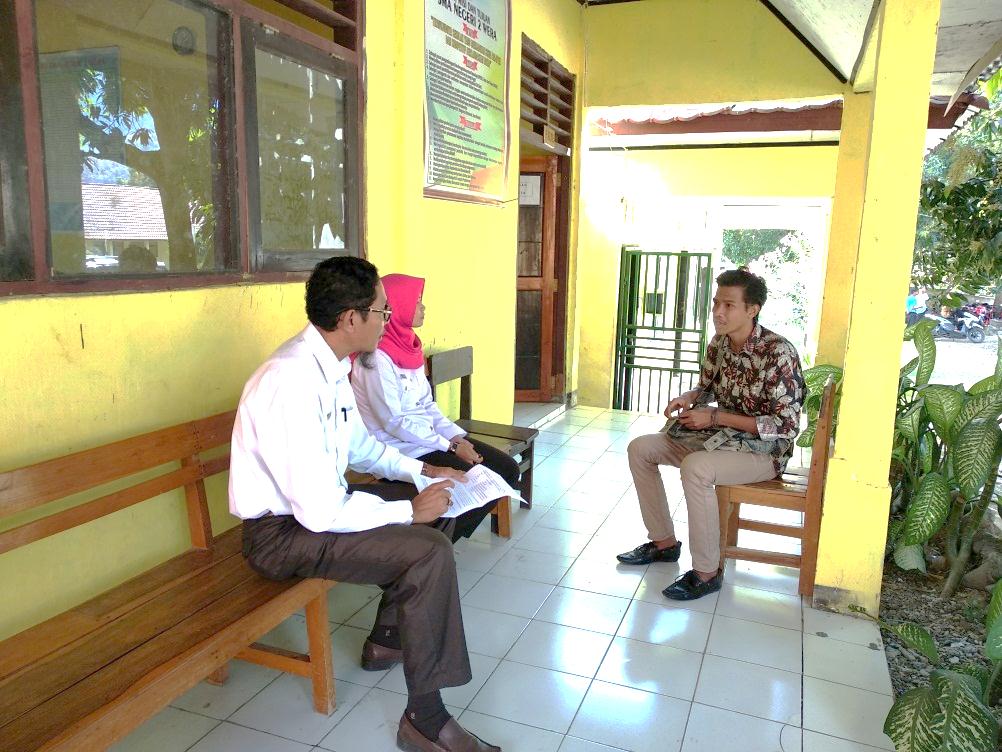 Dokumentasi Uji Coba Instrumen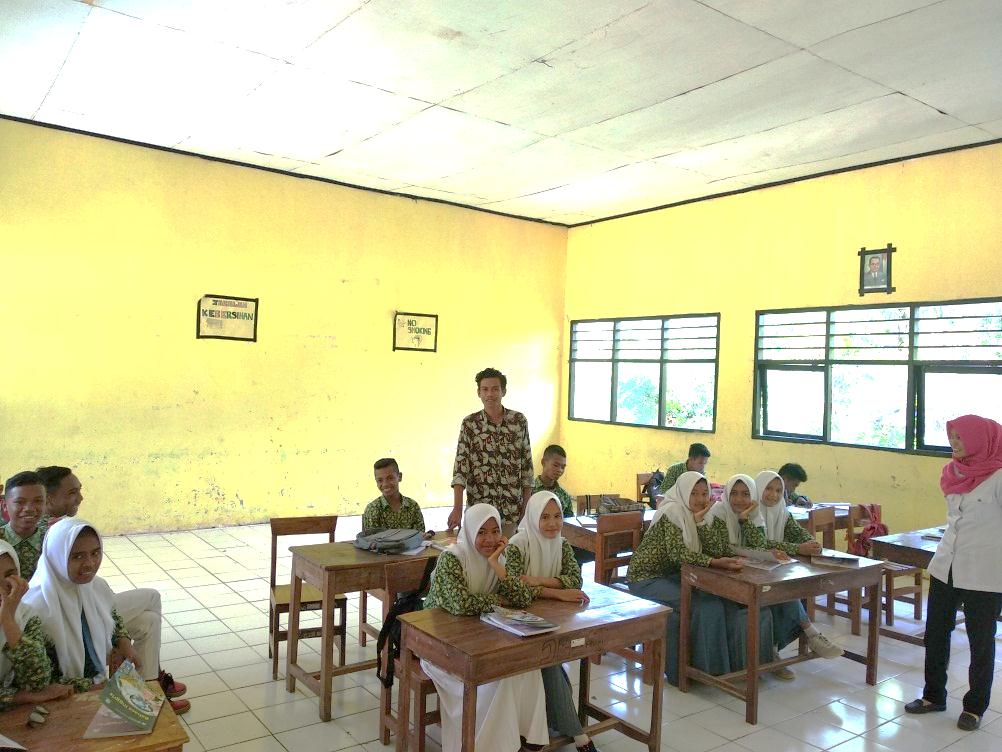 Post-Test Kelas Eksperimen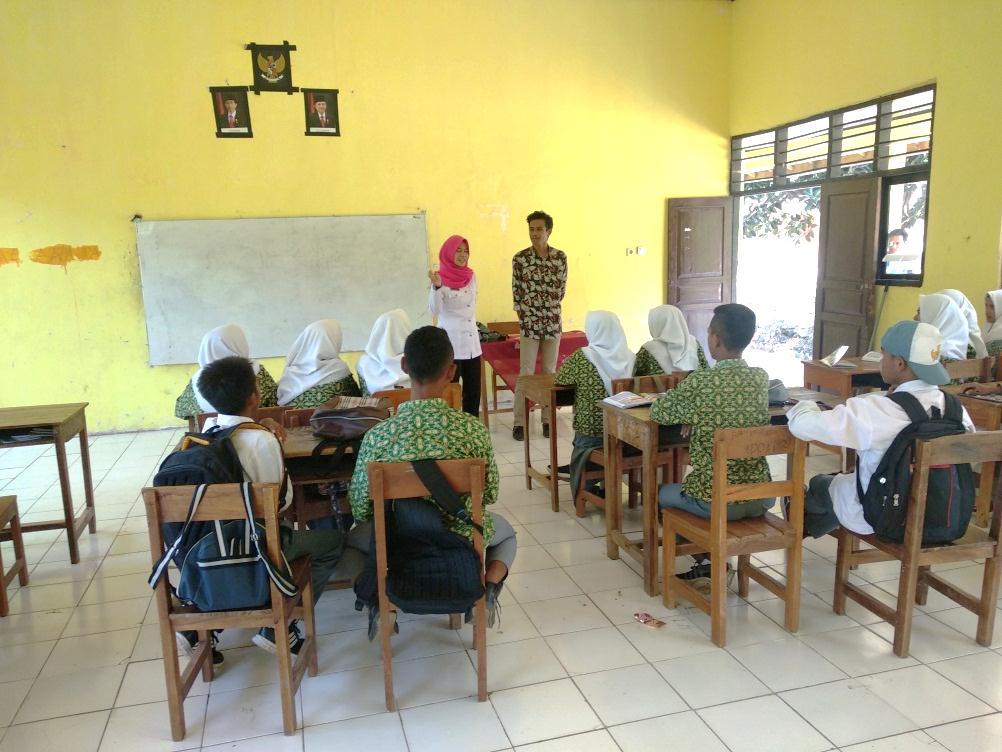 Post-Test kelas Statis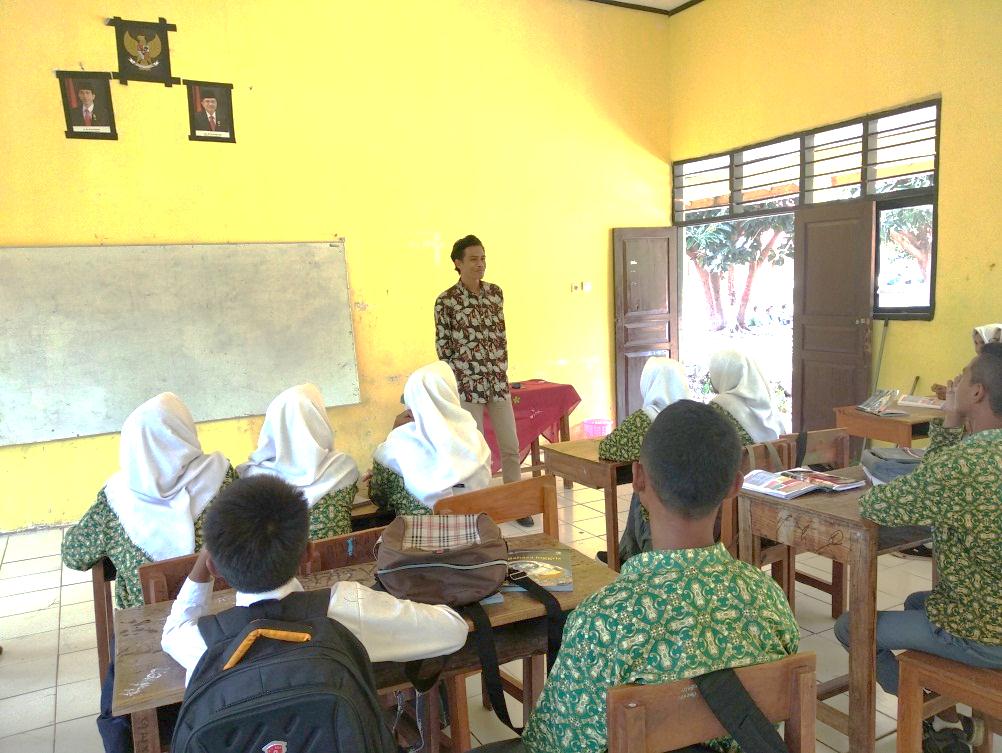 NOFungsi dan kedudukanPancasila dalam kehidupan	bangsa dan negara indonesiaAbjadPernyataanPancasila merupakan tatanan nilai yang diyakini kebenaranya oleh seluruh masyarakat IndonesiaPancasila sebagai dasar negaraAsehingga membentuk suatu pola perilaku yang membedakan antara masyarakat dan bangsa lain.Pancasila sebagai keperibadianbangsaBDalam kehidupan ketatanegaraan Indonesia  harusdisusundan diselenggarakan menurut Pancasila.Pancasila sebagai pandanganhidup bangsa CPancasila memiliki nilai-nilai luhur yang menjiwaiMasyarakatIndonesiasehingga dalam keanekaragaman budaya, suku, ras. Agama, yang ada di Indonesia terbentuk dalam NKRI.Pancasilasebagai perjanjianluhur bangsaPerjanjian antar rakyat Indonesia menjelang proklamasi kemerdekaan dan	telah mampumembuktikan kebenaranya dalam sejarah perjuangan  bangsa Indonesia.NO. SOALKUNCI JAWABANEADAABADAEDAEECACDADACBDAECDABNo. N∑X∑X2∑Y(∑X)2(∑X)2(∑X)2∑XYrHitungF TabelKriteria20553065196259363615300.1120,413Tidak20993065196819363627540,4870,413Valid 20773065196499363621428.498160,413Valid20111130651961219363633660.8170,413Valid20111130651961219363633660.617970,413Valid20131330651961699363639780.8280,413Valid20993065196819363627540.933250,413Valid20121230651961449363636720.680,413Valid20111130651961219363633660.767320,413Valid20101030651961009363630600.7140,413Valid20121230651961449363636720775970,413Valid20191930651963619363658140.4140,413Valid20993065196819363627540.933250,413Valid20141430651961969363642840.6850,413Valid20101030651961009363630600.877340,413Valid20111130651961219363633660.8540,413Valid20443065196169363612240.439300,413Valid2055306519625936361530-0.0830,413Tidak20101030651961009363630600.852260,413Valid20121230651961449363636720.8010,413Valid20111130651961219363633660.568180,413Valid2044306519616936361224-0.1510,413Tidak2066306519636936361836-0.08250,413Tidak20883065196649363624480.8950,413Valid2055306519625936361530-0.05310,413Tidak20101030651961009363630600.5250,413Valid20151530651962259363645900.4780,413Valid20663065196369363618360.4750,413Valid2013133065196169936363978-0.20010,413Tidak20141430651961969363642840.1050,413TidakNo. N∑X∑X2∑Y(∑X)2(∑X)2(∑X)2∑XYrHitungF TabelKriteria20553065196259363615300.1120,413Tidak20993065196819363627540.4870,413Valid20773065196499363621420.498160,413Valid20111130651961219363633668.8170,413Valid20111130651961219363633660.617970,413Valid20131330651961699363639780.8280,413Valid20993065196819363627540.933250,413Valid20121230651961449363636720.6890,413Valid20111130651961219363633660.767320,413Valid20101030651961009363630600.7140,413Valid20121230651961449363636720.775970,413Valid20191930651963619363658140.4140,413Valid20993065196819363627540.933250,413Valid20141430651961969363642480.6850,413Valid20101030651961009363630600.877340,413Valid20111130651961219363633660.8540,413Valid20443065196169363612240.439300,413Valid2055306519625936361530-0.0830,413Tidak20101030651961009363630600.852260,413Valid20121230651961449363636720.8010,413Valid20111130651961219363633660.568180,413Valid2044306519616936361224-0.1510,413Tidak2066306519636936361836-0.08250,413Tidak20883065196649363624480.8950,413Valid2055306519625936361530-0.05310,413Tidak20101030651961009363630600.5250,413Valid20151530651962259363645900.4780,413Valid20663065196369363618360.4750,413Valid2013133065196169936363978-0.20010,413Tidak2014143065196196936364248-0.1050,413TidakNOMORSISWAXYX2Y2XY0603600908100120144007049111111121003090090810151250024057600200400201231429230603600502500180324002204840181648021044101231529008064002104410021044100140196001001000Jumlah 52615519690JUMLAH SISWAGANJILGENAP (Y)X2Y2XY1244168245162520348166432443169125389642461214273693618832946911131211691431091181121991111121211441321233999132349614810641008015111112112112116532591517101110012111018111212114413219359251520101110012111021101110012111022683664482346163624JUMLAH138168110815361276JUMLAHSISWA13579111315171921232527291000000000001010201100000000000030000000000000114000000000001111500000000001001060000000000100007001000000000011810000000001000190111111010100001001111110110000011111111101100000120000000000001111300000000001000014001111110101000150111111111100101610001100000001117011111110111000181111111111100111900100000010001020001111110110000210111111111100002201000100100101123000000010000111JUMLAH57119111291041011651513JUMLAHSISWASOAL GENAPSOAL GENAPSOAL GENAPSOAL GENAPSOAL GENAPSOAL GENAPSOAL GENAPSOAL GENAPSOAL GENAPSOAL GENAPSOAL GENAPSOAL GENAPSOAL GENAPSOAL GENAPSOAL GENAPJUMLAHSISWA246810121416182022242628301000101100000100200000100101001031000110001001114000001000001101510000110000001060000110000000007011001000010101810010000000001191111111110111101011111111111101011111111111111010120000001100000011300000000011000114111101110010001150111111010101111600000001000001117111111110101010180111111101101111910000100010011120011111110111010211111111101010102200100111010101123010000101000111JUMLAH91113121019141151248101614No.SoalBAJABA/JABBJBBB/JBBB/JBKET1160.17160.170.00Jelek2260.33160.170.17Jelek3160.17160.170.00Jelek46610601.00baik sekali5661260.330.67baik66610601.00baik sekali76610601.00baik sekali8661260.330.67Baik9661160.170.83baik sekali10560.83160.170.67Baik11661160.170.83baik sekali12661560.830.17Jelek136610601.00baik sekali14661160.170.83baik sekali156610601.00baik sekali160600600.00Jelek176610601.00baik sekali18260.33260.330.00Jelek19661160.170.83baik sekali206610601.00baik sekali21560.83260.330.50baik22160.17160.170.00Jelek23260.33260.330.00Jelek24560.830600.83baik sekali25160.170600.17Jelek26260.33360.50-0.17Baik27360.50460.67-0.17Baik sekali28560.83360.50.33Cukup29260.33160.170.17Jelek30260.33360.5-0.17JelekNilaiCriteria0,00 — 0,20Jelek (poor)0,20 — 0,40Cukup (satisfactory)0,40 — 0,70Baik (good)0.70 — 1_00Raik sekali (excellent)Nomor ItemJawaban BetulJumlah Peserta TesIndeksKesukaranKeterangan15230.2173913Sukar26230.26086957Sukar35230.2173913Sukar411230.47826087Sedang511230.47826087Sedang613230.56521739Sedang79230.39130435Sedang812230.52173913Sedang911230.47826087Sedang1010230.43478261Sedang1112230.52173913Sedang1218230.7826087Mudah 139230.39130435Sedang1414230.60869565Sedang1510230.43478261Sedang1611230.47826087Sedang172230.08695652Sukar185230.2173913Sukar1910230.43478261Sedang2012230.52173913Sedang2114230.60869565Sedang224230.17391304Sukar236230.26086957Sukar248230.34782609Sedang255230.2173913Sukar2611230.47826087Sedang2715230.65217391Sedang2814230.60869565Sedang2912230.52173913Sukar3015230.65217391SukarPPTabel Klasifikasi0,00 — 0,30Sukar0,31 — 0,70Sedang0,71 — 1,00MudahNOFungsi dan KedudukanPancasiladalam kehi dupanbangsa dan negaraindonesiaAbjadPernyataanPancasilasebagaidasar negaraAPancasilamerupakan tatana nilai yang diyakinikebenaranyaoleh seluruhmasyarakat Indonesia Sehinggamembentuksuatupola perilaku yang membedakanantara masyarakatdaribangsa lain.PancasilasebagaikeperibadianbangsaBDalamkehidupanketatanegaraan Indonesiaharus disusun dan diselenggarakanmenurutPancasila.PancasilasebagaipandanganhidupbangsaCPancasilamemilikinilai-nilailuhur  yang menjiwai masyarakat Indonesia sehinggadalamkeanekaragaman budaya, suku, ras, Agama, yang adadi Indonesia terbentuk dalam NKRI.PancasilasebagaiperjanjianluhurbangsaD	PerjanjianantarrakyatIndonesia menjelang proklamasi kemerdekaandantelahmampumembuktikankebenaranya dalamsejarahperjuanganbangsa Indonesia.NO. SOALKUNCI JAWABANADAABADAEDAEECACADADECDNoKELAS KELAS X12X12(X2-12)(X2-2)2NoKelas EksperimenKelas statikX12X12(X2-12)(X2-2)21806513-1.51692.2526560-2-6.5442.25370603-6.5942.2545085-1718.5289342.2556560-2-6.5442.25670553-11.59132.2575070-173.528912.2586080-713.549182.2596555-2-11.54132.251075608-6.56442.25116090-723.549552.25126575-28.5472.2513856018-6.532442.2514805513-11.5169132.25155060-17-6.528942.25165565-12-1.51442.25176055-7-11.549132.25186580-213.54182.251990802313.5529182.2520806013-6.516942.256766.5-10026202355Kelas EksperimenKelas EksperimenKelas EksperimenKelas EksperimenKelas StatikKelas StatikKelas StatikKelas StatikNoNamaSkorNilaiNoNamaSkorNilaiAbdul Rahim 1975Aan Maulana 1860AnggaSaputra1990Adi Rahman	 11                                   85                            Arif Ramadhan Saputra1880Auliya Rizki860Aynun Zariyah1265Ayu Wandira1555Devi Fitri Rizki Yati1870Dewi Putri1770Ilham Kurniawan1995Imelda 1855Irwati Muliati1775Lilis Karlina1055Lala Putri Anggrianingsih1680M. Amrin1260M. Adi Ilham1985M. Farhan 1490M. Fazrin Ramadhan1480M. Yamin975 M. Irhaz Dwi Saputra1970Mira Tifatih1660Nesa Musawir1880M.yogiansyah1655 Nur Uswatun Hasanah1880Murjin Aditia1560Putri Hafizah1290Nadira Aprilianti1265Putri Yulianti16100Puji Astuti. 1655Risma Aryanto1880Rizki Aditya1180 Risman Hidayat1365Septiawan Ali1450Riyan Mustika Putra1970M. Rizki Aldi955 Wahyu Aryanto1485M. Sehram1365 Zahwan Amelia Putrid1790M. Yusril Farizom1845Jumlah	1605Jumlah	1255Rata-Rata	80.25Rata- Rata62.75Varian93.35526Varian138.0921Standar Deviasi	1 9.662053Standar Deviasi	11.75126Observed NExpected NResidual6023.0-1.06513.0-2.07023.0-1.08023.0-1.08533.0.09053.02.09563.03.0Total 20Observed NExpected NResidualKelas eksperimenTOTAL 202020.0.0Hasil posttestChi-SquareDfAsymp. Sig.6.667b6.353Observed NExpected NResidual4045505560657075808590Total12122223313201.81.81.81.81.81.81.81.81.81.81.8-.8.2-.8.2.2.2.21.21.2-.81.2Observed NExpected NResidualKelas statik Total202020.0.0Hasil_ PostestChi-Square Df Asymp. Sig.3.091 11.989NoKELASKELASX12X12(X2-12)(X2-2)2NoKelas EksperimenKelas statikX12X12(X2-12)(X2-2)217560-5.25-20.25       27.5625410.0625 290859.754.7595.062522.5625 38060-0.25-20.250.0625410.0625 465	55-15.25-25.252.5625637.5625 57070-10.25-10.2505.0625105.0625 6955514.75-25.25     217.5625637.5625 77555-5.25-25.2527.5625637.5625 88060-0.25-20.25   0.0625410.0625985904.759.75  22.562595.0625 108075-0.25-5.250.062527.5625 117060-10.25-20.25105.0625410.0625 128055-0.25-25.250.0625637.5625 138060-0.25-20.250.0625410.0625 1490659.75-15.2595.0625232.5625 151005519.75-25.25390.0625637.5625 168080-0.25-0.250.06250.0625 176550-15.25-30.25232.5625915.0625 187055-10.25-25.25105.0625637.5625 1985654.75-15.25	22.5625232.56252090459.75-35.25     95.06251242.563 160512550-350	1773.758748.75LangkahNoKegitan  GuruKegitan SiswaOriantasih masalah 1Menginformasikan tujuan pembelajaran Siswa mengidentifikasi masalah yang sesuai dengan kontekd pembahasan Oriantasih masalah 2Menciptakan lingkugan kelas yang memungkinkan pertukaran ide yang terbukaSiswa merencanakan penyelesaian masalah baik dalam bentuk skema ataupun peta konsep yang sudah di identifikasiOriantasih masalah 3Mengarahkan kepada pertanyaan atau masalah Siswa melaksanakan pemecahan masalah sesuai rencana baik tertulis atau tidakOriantasih masalah 4Mendorong siswa mengekspresikan ide-ide secara terbukaSiswa memeriksa kembali apakah semua rencana sudah terlaksana atau tidakMengorganisasikan siswa untuk belajar1Membuat siswa dalam menemukan konsep berdasarkan masalah Mengorganisasikan siswa untuk belajar2Mendorong ketergbukaanMengorganisasikan siswa untuk belajar3Menguji pemahaman siswa 1Memberikan kemudahan pekerjaan siswa dalam mengerjakan/menyelesaikan masalah2Mendorong kerjasama dan menyelesaikan tugas-tugas3Mendorong dialog-dialog dan disakusi dengan temannya 4Membatu siswa mendefinisikan tugas-tugas belajar yang berkaitan dengan masalah5Membatu siswa merumuskan hipotensis.6Membatu siswa dalam memberikan solusiMengembangkan dan menyajikan hasil kerja 1Membimbing siswa dalam mengerjakan lebar kegiatan siswa (LKS)Mengembangkan dan menyajikan hasil kerja 2Membimbing siswa dalam menyajika hasil kerja Menganalisis dan mengevaluasi hasil pemecahan masalah1Membatu siswa menyaji ulang hasil pemecahan masalah Menganalisis dan mengevaluasi hasil pemecahan masalah2Memotivasi siswa agar terlibat dalam pemecahan masalah Menganalisis dan mengevaluasi hasil pemecahan masalah3Mengevaluasi materiIndikator  PencapaianTehnik PenelaianBentukInstrumen Instrumen -Merumuskan  pengertian kedaulatanTeslisanTes Daftar Pertanyaan UraianJelaskan pengertian kedaulatanJelaskan pengertian kedaulatan rakyat-Menjelasakan   Pengertian    Kedaulatan  Rakyat Tulisan Tes Tertulis UraianJelasakan pengertian kedaulatan kedalam dan keluar-Menjelaskan   Pengertian   Kedaulatan   Kedalam dan   keluar Tes lisan TesTertulis Daftar pertanyaan Pilihan ganda Sebutkan lima macam teori kedaulatanPasal 1 ayat 2 UUD 1945 menjelasakanBahawa negara indonesia menganut jenis kedaulatan-menjelaskan macam-macam teori kedaualatana. Rakyatb. Hukum c. Negara